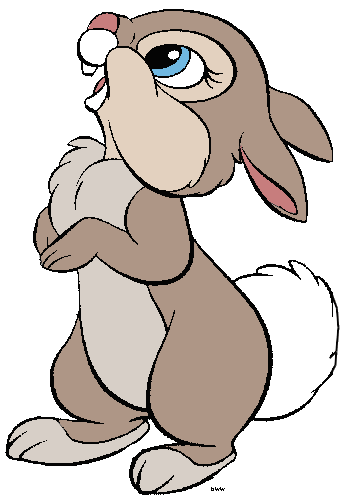 *pour désigner des êtres, des lieux et des objets, on emploie des noms.ces derniers ont un genre et un nombre.I. Le genre des noms :                                                                                       II. Le nombre des noms :MasculinFémininRemarquesUn avocatUn chienUn tigreUn vendeurUn tuteurUn épouxUn veufUn loupUn hommeUn élèveUn écrivainSingulierPlurielRemarquesUn trainUn clouUn portailUn canalUn tuyauUn cadeauUn feuUn osUn nezUn épouxUn ciel